ЛИТЕРАТУРНАЯ ВИКТОРИНА ПО СКАЗКАМ К. И ЧУКОВСКОГО В ГРУППЕ «СОЛНЫШКО»Цель: Расширение знаний детей о творчестве, о прочитанных произведениях К. И. Чуковского.Задачи:- формировать социально-коммуникативные навыки за счёт умения работать в команде;- развивать память, внимание за счёт умения определять прочитанные произведения по иллюстрациям и отрывкам из них;- показать детям удивительный мир сказок, их мудрость и красоту;- закрепить уважение и любовь к сказкам;- воспитывать веру в добро, дружбу и любовь, торжество над злом.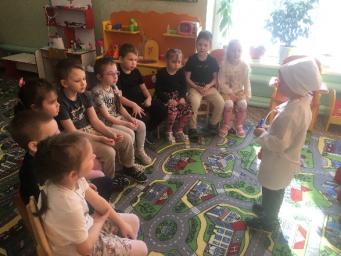 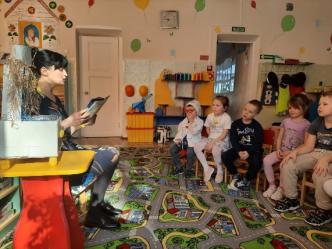 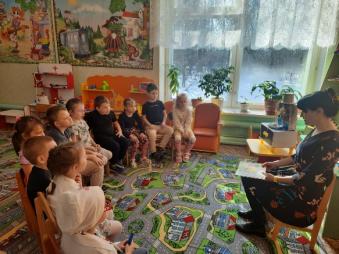 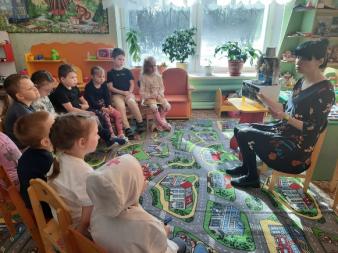 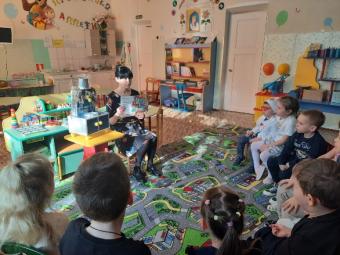 